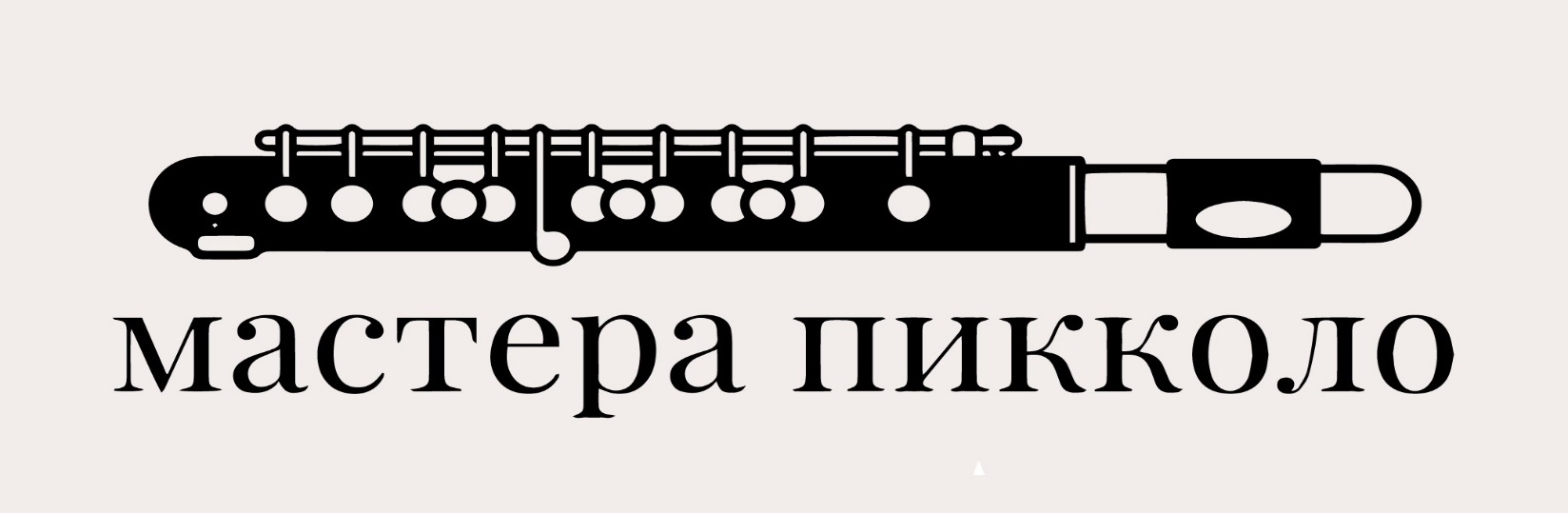 III фестиваль«МАСТЕРА ПИККОЛО»(27-31 марта 2024 г.)ПоложениеФестиваль организуют и проводят:Российская академия музыки имени ГнесиныхАссоциация музыкальных образовательных учрежденийПри поддержке:Интернет-ресурса «Моя любимая флейта»Оргкомитет фестиваля:Мистюкова Варвара Анатольевна – художественный руководитель фестиваля, артист группы флейт ГАСК России п/у В.ПолянскогоГолубенко Святослав Сергеевич – проректор по учебной и воспитательной работе РАМ имени Гнесиных, вице-президент Ассоциации музыкальных образовательных учреждений, доцент кафедры деревянных духовых инструментов, кандидат искусствоведенияМесто проведения:Российская академия музыки имени Гнесиных (г.Москва, ул.Поварская, д.30-36; ул.Поварская д.38, стр.1)Цели и задачи фестиваля:Популяризация исполнительства на флейте-пикколоЗнакомство слушателей с сольным и ансамблевым репертуаром для флейты-пикколо, а также расширение репертуараПривлечение отечественных композиторов к созданию репертуара для флейты-пикколоПовышение уровня владения флейтой-пикколо среди студентов профессиональных образовательных организаций (училищ, колледжей) и вузов, а также профессиональных музыкантовСоздание условий, способствующих передаче опыта и знаний от старшего поколения младшемуОбсуждение вопросов физического и ментального здоровья исполнителей на флейтеПрограмма фестиваля27 марта19:00Концерт-открытиефестиваля «МАСТЕРА ПИККОЛО»Концертный зал Музыкального училища имени ГнесиныхЗаслуженный артист РоссииНиколай ЛОТАКОВ (РНО, оркестр ГАБТ России)Заслуженный артист РоссииВладимир ШАМИДАНОВ (НФОР)Юлия ЕФИМЕНКОВА (МГАСО)Анастасия КАНЕЕВА (оркестр Мариинского театра)Диана ЛОТАКОВА (РНМСО)Варвара МИСТЮКОВА (ГАСК России)Елена МИТРОФАНОВА (оркестр ГАБТ России)Станислав МИХАЙЛОВСКИЙ (БСО имени П.И.Чайковского, MusicAeterna)Наталья МУРЗИНА (Большой театр Беларуси)Лев ПОВИЦКИЙ (ГАСО имени Е.Ф.Светланова)Ирина ЯГУДИНАВ концерте принимают участие:Мария Крушевская (арфа), Ирина Журавель (фортепиано),Элина Качалова (фортепиано), Анна Хиво (фортепиано)В программе прозвучат произведенияГ.Бифтинка, В.Гноро, Ж.Демерссмана, Ф.Мендельсона,  К.Сен-Санса, А.Харберг, Ц.Чиарди, Г.ШокераБилеты на концерт можно приобрести на сайтеМузыкального училища имени Гнесиныхhttp://www.gnesin.ru/koncertyМесто и время мастер-классабудут объявлены дополнительноОткрытый мастер-класс«ОРКЕСТРОВЫЕ ПАРТИИ»Заслуженного артиста России,солиста Российского национального оркестра и оркестра Государственного академического Большого театра РоссииНиколая ЛОТАКОВАВход для слушателей по предварительной регистрации(Обращаем Ваше внимание, что при регистрации необходимо указать паспортные данные. Вход на территорию академии только при предъявлении паспорта)Количество активных участников – 4 человекаДля активного участия приглашаются студенты профессиональных образовательных организаций (училищ, колледжей) и вузов, а также профессиональные музыканты.Для участия необходимо направить на электронную почту piccolo_festival@mail.ru следующую информацию до 15 марта 2024 года:ФИО, копия диплома об образовании (для студентов: название образовательной организации, курс, педагог по специальности)ВидеозаписьА. Вивальди концерт для флейты-пикколо C-dur RV 443 (II часть)Указать, что Вы планируете исполнить на мастер-классеОбращаем ваше внимание, что, отправляя заявку на участие, вы даёте согласие на обработку ваших персональных данных, а также даёте разрешение на бесплатное использование фото- и видеоизображений оргкомитетом фестиваля.29 марта13:30 – 15:30Семинар«ПРАКТИЧЕСКИЕ СОВЕТЫ И УПРАЖНЕНИЯ ДЛЯ ФЛЕЙТИСТОВ»В рамках авторского проекта «Фитнес для музыкантов»Ведущие:врач ЛФК, кандидат педагогических наук,сертифицированный фитнес-тренер по пилатесу и«Медицинской тренировочной терапии» (Германия),эксперт по оптической диагностике опорно-двигательного аппарата и осанкиГалина КАТЕНИНАсертифицированный мастер-тренер по пилатесу и методу ФранклинаЕлена ВЬЮГИНАПопулярно о биомеханике движений, постановке рук флейтиста и неравновесии мышцОсанка флейтиста и упражнения для ее оптимизации. Практическое занятиеТелесно-ориентированная практика упражнений для музыкантов: Метод Франклина для флейтистов. Когнитивные образы и упражненияПрактическое занятиеПРОДОЛЖИТЕЛЬНОСТЬ – 2 часаСеминар предполагает много практических упражнений, рекомендуется приходить в удобной одежде. Также рекомендуем взять удобную сменную обувь либо спортивные носки.Материал рассчитан в первую очередь на студентов а также профессиональных музыкантов.МЕСТО ПРОВЕДЕНИЯ: Центр Новой Культуры «МИР», Большой залг.Москва, ул. Арбат, д. 24Информация о начале продажи билетов появится в социальных сетях фестиваляhttps://vk.com/piccolofestivalhttps://t.me/piccolofestival30 марта11:00 – 15:00Малый зал Музыкального училища имени Гнесиных(9 этаж)Открытый мастер-класссолистки оркестра Мариинского театраАглаи ШУПЛЯКОВОЙВход для слушателей по предварительной регистрации(Обращаем Ваше внимание, что при регистрации необходимо указать паспортные данные. Вход на территорию академии только при предъявлении паспорта)Количество активных участников – 4 человекаСвободная программа по выбору участников (этюды, пьесы, оркестровые трудности)Для	активного	участия	приглашаются	студенты	профессиональных образовательных организаций (училищ, колледжей) и вузов, а также профессиональные музыканты.Для участия необходимо направить на электронную почту piccolo_festival@mail.ru следующую информацию до 15 марта 2024 года:ФИО, копия диплома об образовании (для студентов: название образовательной организации, курс, педагог по специальности)ВидеозаписьА. Вивальди концерт для флейты-пикколо C-dur RV 443 (II часть)Указать, что Вы планируете исполнить на мастер-классеОбращаем ваше внимание, что, отправляя заявку на участие, вы даёте согласие на обработку ваших персональных данных, а также даёте разрешение на бесплатное использование фото- и видеоизображений оргкомитетом фестиваля.30 марта16:30 – 18:30Семинар«СЦЕНИЧЕСКОЕ ВОЛНЕНИЕ – КАК СПРАВИТЬСЯ?»В рамках авторского проекта «Фитнес для музыкантов»Ведущие:врач ЛФК, кандидат педагогических наук,сертифицированный фитнес-тренер пилатесу и«Медицинской тренировочной терапии» (Германия),эксперт по оптической диагностике опорно-двигательного аппарата и осанки
Галина КАТЕНИНАсертифицированный мастер-тренер по пилатесу и методу ФранклинаЕлена ВЬЮГИНАТеория стресса и сценическое волнение. Практические навыки, советы и упражненияДыхание музыканта (физиология и биомеханика дыхания, типы дыхания)Упражнения для улучшения звукоизвлечения при игре на инструменте.«Антистресс – дыхание», «танец суставов» - по методу Франклина(телесно-ориентированная практика упражнений)ПРОДОЛЖИТЕЛЬНОСТЬ– 2 часаСеминар предполагает много практических упражнений, рекомендуется приходить в удобной одежде. Также рекомендуем взять удобную сменную обувь либо спортивные носки.Материал рассчитан в первую очередь на студентов а также профессиональных музыкантов.МЕСТО ПРОВЕДЕНИЯ: Центр Новой Культуры «МИР», Большой залг.Москва, ул. Арбат, д. 24Информация о начале продажи билетов появится в социальных сетях фестиваляhttps://vk.com/piccolofestivalhttps://t.me/piccolofestival31 марта18:00Концерт-закрытиефестиваля «МАСТЕРА ПИККОЛО»Концертный зал Музыкального училища имени ГнесиныхОлёна БЕЗНОСИКОВА-ПОЛТОРАЦКАЯ (МАМТ имени К.Станиславского                             и В.Немировича-Данченко)Артём ВАСИЛЬЕВ (БСО имени П.И.Чайковского)Ксения КУЭЛЬЯР (ЗКР АСО Санкт-Петербургской филармонии имени Д.Шостаковича)Диана ЛОТАКОВА (РНМСО)Варвара МИСТЮКОВА (ГАСК России)Елена МИТРОФАНОВА (оркестр ГАБТ России)Станислав МИХАЙЛОВСКИЙ (БСО имени П.И.Чайковского, MusicAeterna)Лев ПОВИЦКИЙ (ГАСО имени Е.Ф.Светланова)Аглая ШУПЛЯКОВА (оркестр Мариинского театра)В концерте принимают участие:Квартет имени Валентина БерлинскогоДенис Гасанов (скрипка)Фёдор Калашников (скрипка)Павел Романенко (альт)Михаил Калашников (виолончель)Московский флейтовый ансамбльДирижёр – Александра МелдоВ программе прозвучат произведенияГ.Доницетти, Ф.Мендельсона, В.А.Моцарта, А.Позина, В.Скобёлкина, А.СтивенсонаБилеты на концерт можно приобрестина сайте Музыкального училища имени Гнесиныхhttp://www.gnesin.ru/koncertyВся актуальная информация о фестивале будет размещатьсяв группе фестиваля Вконтакте https://vk.com/piccolofestival,в телеграм-канале https://t.me/piccolofestivalа также на странице интернет-ресурса «Моя любимая флейта» http://forum.myflute.ru/в разделе «Конкурсы. Мастерклассы. События» и в телеграм-канале https://t.me/myfluteruВсе интересующие вопросы вы можете задать в группе фестиваля Вконтакте,либо написать на электронную почту piccolo_festival@mail.ru